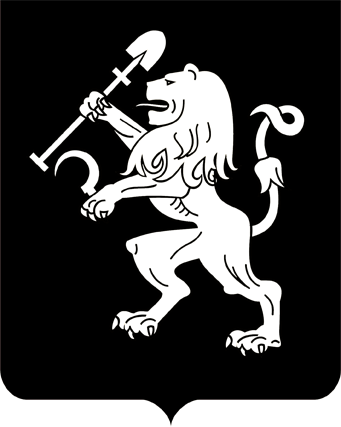 АДМИНИСТРАЦИЯ ГОРОДА КРАСНОЯРСКАПОСТАНОВЛЕНИЕО внесении изменений в постановление администрации города от 31.10.2013 № 601 В соответствии со статьями 135, 144 Трудового кодекса Российской Федерации, постановлением администрации города от 19.01.2010 № 1 «Об оплате труда работников муниципальных учреждений города Красноярска», руководствуясь статьями 41, 58, 59 Устава города                       Красноярска, ПОСТАНОВЛЯЮ:1. Внести в приложение к постановлению администрации города от 31.10.2013 № 601 «Об утверждении Примерного положения об оплате труда работников МКУ «Красноярский городской архив» (далее – Примерное положение) следующие изменения:1) в таблицах пунктов 28.2, 36 слова «Заместитель руководителя» заменить словами «Заместитель руководителя, заместитель руководителя по административно-хозяйственной работе»;2) приложение 7 к Примерному положению после таблицы «Заместитель руководителя Учреждения» дополнить таблицей в редакции  согласно приложению к настоящему постановлению;3) в приложении 8 к Примерному положению название таблицы «Заместитель руководителя Учреждения» изложить в следующей           редакции: «Заместитель руководителя Учреждения, заместитель руководителя Учреждения по административно-хозяйственной работе».2. Настоящее постановление опубликовать в газете «Городские новости» и разместить на официальном сайте администрации города.Глава города                                                                                 С.В. Еремин14.08.2020№ 618